Biography Bottle BuddyPart 1: The ResearchStudents will need to research their famous person. Some books will be available for them at school.  They can also use other things like videos, or the internet. The research will need to include things like: Date of birth and death (if applicable), their childhood, education, and important events in their life. Why were they famous? How did they help or influence society? Why did you pick this person? Does you consider them a role model? Explain.For the report, students will need to compose ten interview questions and put them neatly on a folded cardstock tent with the name of their character on the outside for display. Be sure to answer each question from the viewpoint of your character and as though you are sitting together for the interview. For example:What is your name sir?        My name is Albert Einstein.When were you born?     I was born on March 14, 1879 in Ulm, Germany. In Germany?     Yes, it is a very beautiful country in Europe.Part 2: Bottle BuddiesBottle buddies are made from small or medium water bottles, emptied and cleaned. (Sand or stones in the bottom will help them stand.) They are then decorated to look like your assigned famous person. Check out Mrs. Freed’s website to see examples of finished bottle buddies at www.freedfab4s.weebly.com . Here are some suggested items you may want to use to help you: Plastic water bottles, scissors, glue, felt, paint, yarn for hair, cloth material, construction paper, Styrofoam ball for head, etc.   JUST BE CREATIVE!**This project is to be done completely at home and turned in by ____________.Questions? Email us: Angela Freed   - afreed@hpsk12.net, Nicole Campbell – ncampbel@hpsk12.net, Pete Smith – fwsmith@hpsk12.netBiography Bottle Buddy Rubric 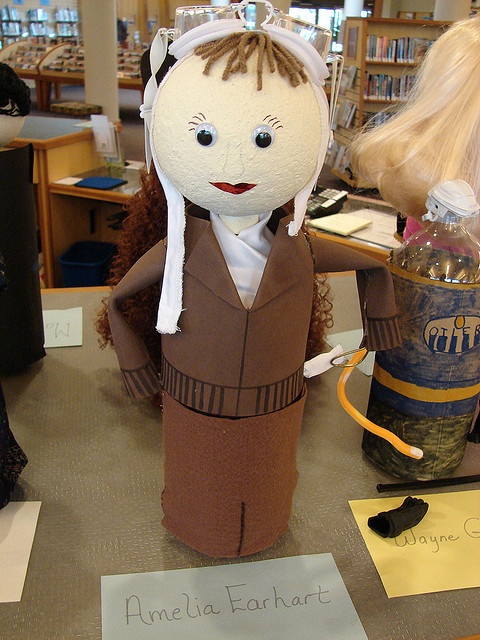 4321ResearchAll of 3 plus includes other accurate and relevant information.Research is thorough, accurate, and answers all required questions.  Research is mostly accurate with limited mistakes. Research is incomplete or research is not apparent at all. Bottle BuddyAll of 3 plus an obvious attention to details.Bottle buddy is created with neatness, creativity, and accuracy. Bottom of bottle has sand or weights to keep from tipping.Bottle buddy is created, but with limited effort. (Neatness, creativity, accuracy)Bottom does not have sand or weights. Bottle buddy is incomplete, sloppy, inaccurate, or not done at all.ReportAll of 3 plus all spelling and capitalized errors fixed. Explained opinion of why they chose historical figure.Report includes all needed information listed in directions. Spelling errors a minimum and do not take away from reader understanding. Opinion evident about why they chose their historical figure but did not explain.Report missing some of the needed information listed in directions.Many spelling and capitalization errors. Missing opinion on why they chose historical figure.Incomplete or not turned in at all.Neatness of ReportExcellent penmanship or typed.Good penmanship. All of report readable.Penmanship acceptable but hard to read at some points.Sloppy printing – hard to read.